                                                                                        Février 2022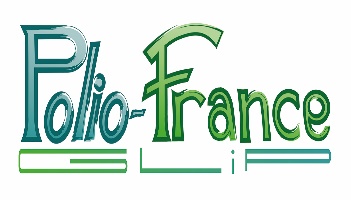 QUESTIONNAIRE A DESTINATION DES ADHERENT(E)S, ANCIEN(NE)S ADHERENT(E)S, SYMPATHISANT(E)SVoici un petit questionnaire à propos de votre association. Merci de prendre quelques minutes pour y répondre.Il vise à recueillir votre avis sur son fonctionnement et vos suggestions pour l'améliorer afin de répondre toujours mieux à vos attentes.N'oublions pas que ce sont les adhérents/adhérentes qui font vivre et prospérer une association, soyons les colibris de Polio-France !I Au niveau national :Que pensez-vous de la revue Polio Infos ?Contenu –vos rubriques préférées ? Celles que vous aimeriez y trouver ?Les rubriques que vous n’appréciez pas et pourquoi ?Fréquence – présentationSuggestionsQue pensez-vous du site web : https://www.polio-france.org/ ?Facilité d’accès ? présentation ?Rubriques   à développer ?SuggestionsQue pensez-vous de notre page Facebook ?A propos des Journées Rencontres Nationales : Êtes-vous déjà venu(e) aux Journées Rencontres Nationales ? (AG : 1j – Angoulême : 2j)Non :                                                       Oui :                                         Si oui, que changeriez-vous ?- Quels thèmes retiendraient votre attention pour :Les ateliers ? :Les conférences ? : À la demande constante des participants, depuis 2021, les JRN se déroulent sur 2 jours pour passer plus de temps pour échanger entre polios.     A quelle fréquence préféreriez-vous ces journées ?                 Tous les ans ?           Tous les 2 ans ?                              Vous aimeriez bien y participer. Pour vous, quels sont les principaux freins ? (Plusieurs réponses possibles)- Budget ? (Coût des transports, de l’hébergement 2 jours, des repas, etc.) - Distance ? (Fatigue, temps, moyen de transport, etc.) - Mobilité ? - Âge ? :- Autres :En 2021, une aide de 100€ a été votée par votre association pour atténuer le coût d’un tel déplacement (transports, hébergement, repas, etc.) sur les 2 jours.Pensez-vous que ce soit suffisant ? :II Au niveau régional   Fonctionnement régional :Connaissez-vous votre correspondant(e) régional (e)?Facilité ? difficulté ? pour le(la) contacterRéunions fréquence ? Thèmes ?Activités : faites vos propositions III GLOBALEMENT : quelles sont vos attentes par rapport à votre association ?–    Seriez-vous prêt(e) à contribuer au rayonnement de l'association en :–    distribuant des autocollants–    déposant des flyers/affiches dans des lieux appropriés (kiné, médecin, hôpital…)–    écrivant un article/témoignage à publier (sur le site ou/et dans la revue)–    participant aux Journées Rencontres–    représentant l'association (en tant que Représentant des usagers du système de santé ou dans d'autres instances)–    AUTRE (précisez) Vous travaillez encore, ou vous êtes en retraite. Vous estimez que vos compétences pourraient contribuer au développement de l’association.Dites-nous-en plus : Afin de mieux analyser vos réponses et donner suite à vos propositions merci de nous préciser :Facultatif : votre identité et vos coordonnées (tél, E-mail, ou adresse postale)     -      Vous êtes nés avant 1964   oui – non-      Avez-vous fréquenté des centres spécialisés après l’atteinte initiale, dans l’enfance ?Oui   NonLequel Pour quelle durée ?La synthèse et l’analyse de vos réponses seront publiées dans un prochain Polio-Infos Grand merci à toutes et tous pour vos contributions à renvoyer :-Par mail à contact@polio-france.org-Par courrier : Polio-France  71 rue de Provence 17 138 PUILBOREAU